纸质图书及配套书架参数一、纸质图书参数二、配套书架参数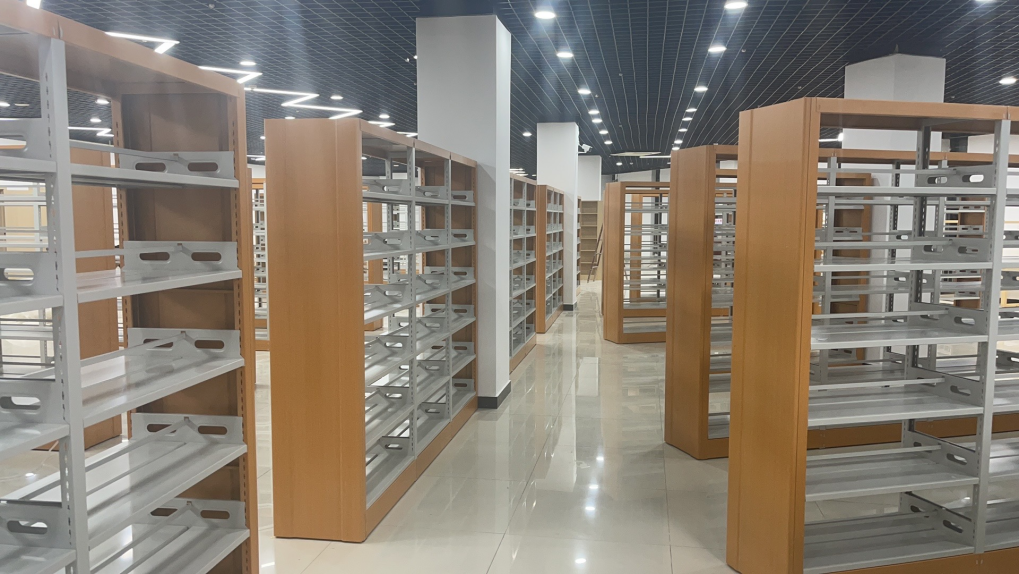 名称图书参数数量单价总价纸质图书一、功能需求：1.阅读类图书：适合学生及教师阅读的各类图书。能够丰富教师、学生的学习生活，扩大知识面，开阔视野，提高教学、学习积极性。2.教师用书：教育教学研究的理论书籍和应用型的专业书籍，内容要具有科学性、知识性、专业性和资料性，有利于教师进行教学与研究和更新观念，拓宽教师知识面。3.辅助功能:能够丰富教师、学生的学习生活，扩大知识面，开阔视野，提高教学、学习积极性。二、主要技术指标:1.出版要求必须是国内正规出版社出版或印刷的精品图书，其内容必须符合学生阅读水平，不接受国外进口图书。2.图书目录要求2.1 本次招标的图书须是出版机构（经国家批准的）出版有版权的正式出版物。2.2 招标人将随机抽样对供货图书进行ISBN号的检测，一旦发现盗版图书，将取消其供书资格并给予相应的经济处罚。经验收后，发现图书质量不合格的图书，中标供应商须予以退换。2.3 投标人图书目录准确率不得低于 95%，投标人提交的图书目录（包含纸质文件与EXCEL电子文档U盘）应包括准确的书号、书名、版期、出版社、定价、类别等内容，评委根据投标人提交的图书目录，随机核对目录信息（100品种以上）图书目录信息准确率低于 95%的视为供货履行能力不足，投标无效。
   2.4本项目需提供以下重点出版社授权：合肥工业大学出版社  南京东南大学出版社  江苏大学出版社  重庆大学出版社 西南大学出版社 西南交通大学出版社 哈尔滨工业大学出版社  哈尔滨工程大学出版社  武汉大学出版社 华中师范大学出版社。三、图书印刷质量及装订执行标准1.封面印刷套印准确，字、图、点、线印迹清楚，不花、不毛、不糊，实地版墨色均匀，无回胶印，背面不脏。2.插图印刷（1）套印准确，层次分明，轮廓实，电分制版无浮雕印。（2）网点清晰饱满，小点不秃，大点光洁不糊，质感好。（3）墨色均匀厚实，色彩鲜艳有光泽，肤色正，接版准确，色调深浅一致。3.正文印刷（1）压力：压力适度，全书前后轻重一致。（2）墨色：全书前后墨色一致，浓淡适度。（3）套印：版面端正，正反套印准确。（4）文字：文字、标点清晰，笔锋挺秀，无缺笔断划，标题黑实不花，小字不糊不瞎。（5）其它：书面无脏污、破损，无钉花、野墨。4.装订（1）开本尺寸符合设计要求，套书规格一致，成品裁切方正，无明显刀花，无连接页、折角、破头。（2）书背平整，无空背、起泡、明显皱折，书脊字居中，封面齐色，边框要色正(八字折等)。（3）全书页码折正，书面平服，无皱折(八字折等)。（4）骑马钉、平钉的钉脚不翘，无断丝、凸肚，钉距匀称，坚实牢固易翻不脱页。（5）其它：书页整洁，无赃污、破页、野胶。5.包装要求：图书包装必须符合国家相关标准要求，且须按采购人要求分类、包装供货。每包重量不得超过20Kg，内附书目清单，包装外面贴好标识（包号、册数），包装应适应长远距离运输，防潮、防震、防锈和防野蛮装卸，以确保图书安全无损运抵采购人指定地点。6.执行标准（1）《中华人民共和国产品质量法》及新闻出版总署公布的《图书质量管理规定》标准。（2）CY/T 5-1999 平版印刷品质量要求及检验方法。（3）CY/T 27-1999 装订质量要求及检验方法精装。（4）CY/T 28-1999 装订质量要求及检验方法平装。（5）CY/T 29-1999 装订质量要求及检验方法。四、保证所有图书均为正版发行，出版手续齐全，无知识产权、版权纠纷。中标人必须保证所供图书为正版图书，若是盗版书或因是版权所引起的纠纷应由中标人负全部责任，并承担由此造成的一切后果及相应的经济和法律责任。五、质量标准: 图书印制质量标准，符合中华人民共和国国标 GB/T18359、印刷行业 CYZ-91。六、图书售后服务要求：a.质保期：≥12个月，质保期内免费更换有缺陷的书籍；按合同要求免费配送到采购人指定图书存放地点，并负担图书缺损、更换、运输、卸货等所有费用。b.服务响应时间：如出现倒装缺页等质量问题，成交供应商在接到通知后24小时内响应，3个工作日内完成替换，并承担替换的费用。c.编目上架：成交供应商须按采购方要求编目上架，并承担编目上架的费用。万册名称参数数量单位单价总价书架木纹转印铁艺双面书架900*450*2000组